99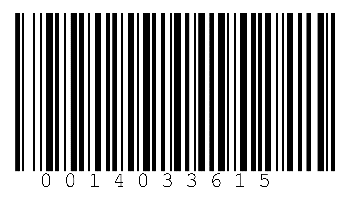 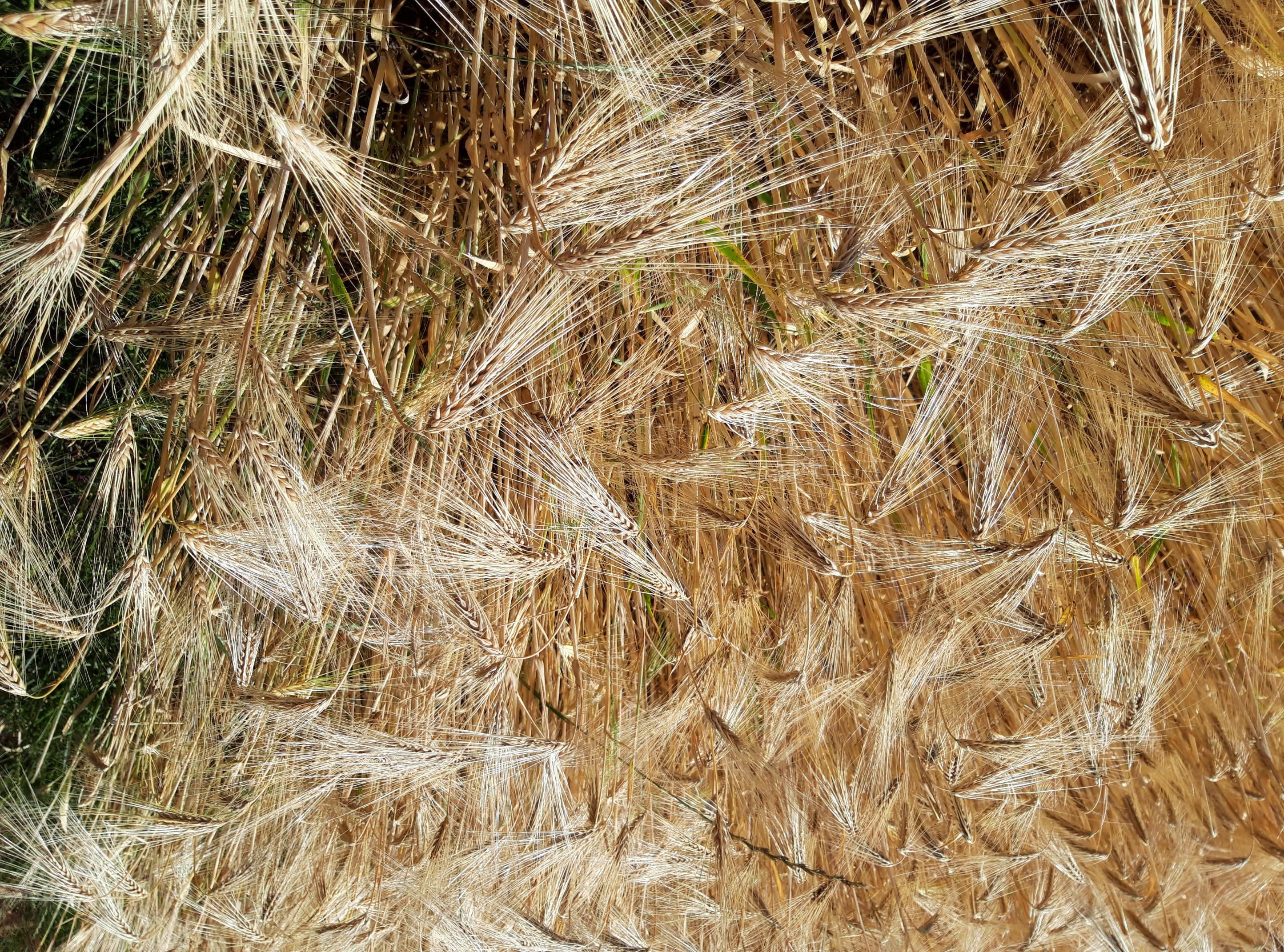 